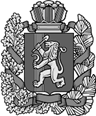 Об утверждении Положения о личном приеме граждан в администрации Чухломинского сельсовета В целях создания условий для непосредственного обращения граждан к руководителю администрации Чухломитнского сельсовета и их должностным лицам, в соответствии с установленным статьей 13 Федерального закона от 02.05.2006 № 59-ФЗ «О порядке рассмотрения обращений граждан Российской Федерации» порядком проведения личного приема граждан, статьей 32 Федерального закона от 06.10.2003 № 131-ФЗ «Об общих принципах организации местного самоуправления в Российской Федерации», руководствуясь Уставом Чухломинского сельсовета ПОСТАНОВЛЯЮ:1. Утвердить Положение о личном приеме граждан в администрации Чухломинского сельсовета согласно Приложению.2. Контроль настоящего постановления оставляю за собой.3. Постановление вступает в силу с момента подписания и подлежит опубликованию в печатном издании «Чухломинский вестник».Глава Чухломинского сельсовета                            Худоногова О.А.            Приложениек Постановлению администрации Чухломинского сельсоветаот 07.07.2021 г.  №13Положение о личном приеме граждан в Администрации Чухломинского сельсовета1. Общие положения1.1. Личный прием граждан в администрации Чухломинского сельсовета осуществляется в соответствии с Конституцией Российской Федерации, порядком, установленным Федеральным законом от 02.05.2006 №59-ФЗ «О порядке рассмотрения обращений граждан Российской Федерации», иными нормативными правовыми актами Российской Федерации, а также настоящим Положением.1.2. Личный прием граждан проводится в целях реализации конституционного права граждан на обращение в администрации Чухломинского сельсовета  на основе качественного и своевременного рассмотрения предложений, заявлений и жалоб (далее - обращение).2. Организация личного приема граждан2.1. Личный прием граждан в администрации Чухломинского сельсовета осуществляется главой сельсовета (далее - лицо, осуществляющее личный прием) согласно графику личного приема (Приложение №1 к Положению); 2.2. Информация о времени и месте приема граждан размещается на:- официальном сайте администрации Чухломинского сельсовета в сети Интернет: https://chuhlomino.ru;- информационном стенде в администрации Чухломинского сельсовета.2.4. Граждане вправе предварительно записаться на личный прием. Информирование о личном приеме, а также предварительная запись осуществляется ответственным лицом, по тел.: 83917438241 или на месте по адресу: Красноярский край, Ирбейский район, д.Чухломино, ул. Рабочая, д.5.Отсутствие предварительной записи  гражданина на личный прием не является препятствием для проведения приема согласно графику лица, осуществляющего личный прием. В таком случае прием гражданина, пришедшего без предварительной записи, осуществляется в порядке очередности.Отдельные категории граждан в случаях, предусмотренных законодательством Российской Федерации, пользуются правом на личный прием в первоочередном порядке.2.5. Дата и время личного приема могут быть изменены в случае изменения рабочего графика лица, ведущего личный прием, либо уважительного отсутствия на рабочем месте в день личного приема лица, ведущего личный прием. Ответственное лицо оперативно доводит данную информацию до сведения граждан по контактным каналам связи.2.6. Содержание устного обращения заявителя, обратившегося на личный прием, заносится ответственным лицом в карточку личного приема (Приложение №2 к Положению).2.7. В случае если изложенные в устном обращении факты и обстоятельства являются очевидными и не требуют дополнительной проверки, ответ на обращение с согласия гражданина может быть дан устно в ходе личного приема, о чем делается запись в карточке личного приема гражданина. В остальных случаях дается письменный ответ по существу поставленных в обращении вопросов.2.8. В случае если в обращении содержатся вопросы, решение которых не входит в компетенцию администрации Чухломинского сельсовета, гражданину дается разъяснение, куда и в каком порядке ему следует обратиться.2.9. В ходе личного приема гражданину может быть отказано в дальнейшем рассмотрении обращения, если ему ранее был дан ответ по существу поставленных в обращении вопросов.2.10. Письменное обращение, принятое в ходе личного приема, подлежит регистрации и рассмотрению в установленном федеральным законодательством  порядке.2.11. Лицо, осуществляющие прием граждан, раз в квартал  и по итогам года готовит отчет о результатах приема граждан в наименование органа местного самоуправления (Приложение №3 к Положению).3. Ответственность должностных лиц 3.1. Лица, осуществляющие прием граждан, несут ответственность за качество ответов по существу поставленных вопросов и предоставляемые разъяснения по вопросам, отнесенным к компетенции администрации Чухломинского сельсовета.3.2. Должностные лица, виновные в нарушении порядка рассмотрения обращений граждан, несут ответственность в соответствии с законодательством Российской Федерации.Приложение №1к Положению о личном приеме граждан в администрации Чухломинского сельсоветаГрафикличного приема граждан должностными лицами органа местного самоуправленияПриложение №2к Положению о личном приеме граждан в администрации Чухломинского сельсоветаКарточка личного приема гражданина                                         Дата приема: «__» ________ 20__ г.Фамилия ___________________________________________________________________Имя _______________________________ Отчество _______________________________Адрес проживания _____________________________________________________________________________________________________________________________________E-mail _____________________________________Телефон: ___________________________________Содержание обращения _______________________________________________________________________________________________________________________________________________________________________________________________________________________________________________________________________________________Дополнительные материалы на ___ листах.Лицо, проводившее прием ___________________________________________________                                      (должность, Ф.И.О.)Принятое решение по обращению _____________________________________________________________________________________________________________________________________________________________________________________________________________________________________________________________________________Принято письменное обращение, регистрационный №  ___ , дата _____________.Письменное обращение перенаправлено _________________________________________________________________________________________________________________________________________________________ «__» _________________ 20__ г.Примечание ______________________________________________________________________________________________________________________________________________________________________________________________________________________Приложение №3к Положению о личном приеме граждан в администрации Чухломинского сельсоветаОТЧЕТо результатах личного приема граждан в администрации Чухломинского сельсовета за _____________ 20__ г.Администрация  Чухломинского сельсовета Администрация  Чухломинского сельсовета Администрация  Чухломинского сельсовета Администрация  Чухломинского сельсовета Администрация  Чухломинского сельсовета Администрация  Чухломинского сельсовета Администрация  Чухломинского сельсовета Администрация  Чухломинского сельсовета Администрация  Чухломинского сельсовета Администрация  Чухломинского сельсовета Администрация  Чухломинского сельсовета Администрация  Чухломинского сельсовета Администрация  Чухломинского сельсовета Ирбейского  района Красноярского   краяИрбейского  района Красноярского   краяИрбейского  района Красноярского   краяИрбейского  района Красноярского   краяИрбейского  района Красноярского   краяИрбейского  района Красноярского   краяИрбейского  района Красноярского   краяИрбейского  района Красноярского   краяИрбейского  района Красноярского   краяИрбейского  района Красноярского   краяИрбейского  района Красноярского   краяИрбейского  района Красноярского   краяИрбейского  района Красноярского   краяПОСТАНОВЛЕНИЕПОСТАНОВЛЕНИЕПОСТАНОВЛЕНИЕПОСТАНОВЛЕНИЕПОСТАНОВЛЕНИЕПОСТАНОВЛЕНИЕПОСТАНОВЛЕНИЕПОСТАНОВЛЕНИЕПОСТАНОВЛЕНИЕПОСТАНОВЛЕНИЕПОСТАНОВЛЕНИЕПОСТАНОВЛЕНИЕПОСТАНОВЛЕНИЕ07.07.2021г. 07.07.2021г. 07.07.2021г. 07.07.2021г.  д.Чухломино д.Чухломино д.Чухломино      № 13      № 13Ф.И.О.ДолжностьДни приемаЧасы приемаМесто приемаРезультаты рассмотрения обращенийРезультаты рассмотрения обращенийРезультаты рассмотрения обращенийРезультаты рассмотрения обращенийРезультаты рассмотрения обращенийколичествообращений,всегоиз нихиз нихиз нихиз нихколичествообращений,всегоудовлетвореноданыразъясненияотказанопредложенооставитьписьменноеобращениеПринято заотчетныйпериод, всегоВ том числеруководителеми егозаместителямиВ том числедолжностнымилицамиуправленийцентральногоаппаратаТематики обращенийКоличество (шт.)Земельные отношенияСоциальные вопросыИное